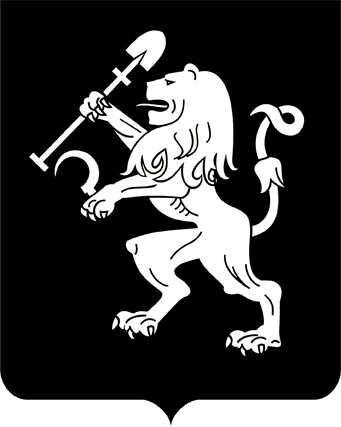 ДЕПАРТАМЕНТ ФИНАНСОВАДМИНИСТРАЦИИ ГОРОДА КРАСНОЯРСКАПРИКАЗО создании общественного совета при департаменте финансов администрации города КрасноярскаНа основании Федерального закона от 21.07.2014 № 212-ФЗ «Об основах общественного контроля в Российской Федерации», Постановления Правительства Российской Федерации от 18.05.2015 № 476 «Об утверждении общих требований к порядку разработки и принятия правовых актов о нормировании в сфере закупок, содержанию указанных актов и обеспечению их исполнения», руководствуясь Положением о департаменте финансов администрации города, утвержденным распоряжением Главы города Красноярска от 15.04.2009 № 66–р,ПРИКАЗЫВАЮ:1. Создать общественный совет при департаменте финансов администрации города Красноярска.2.  Утвердить Положение об общественном совете при департаменте финансов администрации города Красноярска согласно приложению 1 к настоящему приказу.2. Утвердить состав общественного совета при департаменте финансов администрации города Красноярска согласно приложению 2 к настоящему приказу.4. Настоящий приказ разместить на официальном сайте администрации города.Заместитель Главы города –руководитель департамента финансов                          И.Н. Хаснутдинова     Приложение № 1к приказу департамента финансов администрации городаот 30.09.2016 № 287ПОЛОЖЕНИЕоб общественном совете при департаменте финансов администрации города Красноярска 1. Общие положения1. Положение об общественном совете при департаменте финансов администрации города Красноярска (далее - Положение) определяет права и обязанности, порядок и обеспечение деятельности общественного совета при департаменте финансов администрации города Красноярска (далее - Общественный совет).1.2. Общественный совет создан в целях обеспечения открытости деятельности департамента финансов администрации города Красноярска (далее – Департамент). 1.3. Задачами Общественного совета являются: - обсуждение проектов документов стратегического планирования, разрабатываемых Департаментом, в случаях, предусмотренных действующим законодательством;- обсуждение проектов правовых актов Департамента, утверждающих либо изменяющих требования к отдельным видам товаров, работ, услуг (в том числе предельные цены товаров, работ, услуг), закупаемым Департаментом (далее - проекты документов о нормировании);- выдача рекомендаций по итогам рассмотрения Общественным советом проектов документов стратегического планирования, разрабатываемых Департаментом и проектов документов о нормировании;1.4. Общественный совет является постоянно действующим консультативно-совещательным органом.1.5. Решения Общественного совета носят рекомендательный характер.1.6. Общественный совет осуществляет свою деятельность в соответствии с законодательством Российской Федерации, Красноярского края, правовыми актами города Красноярска и настоящим Положением.2. Права и обязанности Общественного совета2.1. Общественный совет для реализации целей и задач вправе:1) приглашать для участия в заседаниях Общественного совета представителей органов местного самоуправления, специалистов, экспертов, других заинтересованных лиц;2) запрашивать и получать у Департамента для выполнения возложенных на Общественных совет задач материалы и информацию, за исключением информации, содержащей сведения, составляющие государственную тайну, сведения о персональных данных, и информации, доступ к которой ограничен федеральными законами;3) подготавливать по результатам общественного обсуждения итоговый документ и направлять его на рассмотрение в Департамент;4) направлять заместителю Главы города – руководителю департамента финансов администрации города (далее – руководитель Департамента) рекомендации по итогам рассмотрения проектов документов, указанных в пункте 1.3 настоящего Положения;5) пользоваться иными правами, необходимыми для осуществления деятельности Общественного совета.2.2. Общественный совет при осуществлении своей деятельности обязан:1) соблюдать законодательство Российской Федерации, Красноярского края, города Красноярска об общественном контроле;2) соблюдать установленные федеральными законами ограничения, связанные с деятельностью Департамента;3) не создавать препятствий законной деятельности Департамента;4) соблюдать конфиденциальность полученной в ходе осуществления общественного обсуждения информации, если ее распространение ограничено федеральными законами;5) обнародовать информацию о своей деятельности по осуществлению общественного обсуждения и о результатах общественного обсуждения  в соответствии с федеральными законами;6) нести иные обязанности, предусмотренные законодательством Российской Федерации.3. Порядок и обеспечение деятельности Общественного совета3.1. Количественный состав Общественного совета должен составлять не менее 9 человек. Общественный совет состоит из председателя, заместителя председателя (при необходимости), секретаря и членов Общественного совета. Состав Общественного совета утверждается приказом руководителя Департамента. Общественный совет формируется на основе добровольного и безвозмездного участия граждан Российской Федерации, достигших 18 лет.Не могут быть членами Общественного совета лица:1) не являющиеся гражданами Российской Федерации, имеющие гражданство (подданство) иностранного государства или двойное гражданство;2) не достигшие возраста 18 лет;3) замещающие государственные должности Российской Федерации и субъектов Российской Федерации, должности государственной службы Российской Федерации и субъектов Российской Федерации, муниципальные должности и должности муниципальной службы;4) признанные недееспособными на основании решения суда;5) имеющие непогашенную или неснятую судимость. 3.2. Члены Общественного совета исполняют свои обязанности на общественных началах.3.3. Основной формой деятельности Общественного совета являются заседания, проводимые в очной форме. Заседания Общественного совета проводятся по мере необходимости и считаются правомочными, если на них присутствует не менее половины от установленной численности членов Общественного Совета.3.4. Решения Общественного совета принимаются большинством голосов присутствующих на заседании членов Общественного совета путем открытого голосования. Каждый член Общественного совета обладает правом одного голоса. В случае равенства голосов решающим является голос председателя Общественного совета.3.5. Решение Общественного совета оформляется протоколом, подписываемым председательствующим на заседании Общественного совета, а также секретарем Общественного совета, и в течение двух рабочих дней направляется руководителю Департамента.3.6. На заседаниях Общественного совета обязательно присутствует руководитель Департамента или иной уполномоченный им муниципальный служащий департамента.3.7. Председатель Общественного совета:1) организует работу Общественного совета и председательствует на заседаниях;2) определяет порядок рассмотрения вопросов на заседаниях Общественного совета;3) подписывает протоколы заседаний и документы, образующиеся в деятельности Общественного совета;4) утверждает повестку заседания Общественного совета;5) взаимодействует с руководителем Департамента по вопросам реализации решений Общественного совета;6) в случае, когда ему стало известно о возникновении у члена Общественного совета личной заинтересованности, которая приводит или может привести к конфликту интересов, обязан принять меры по предотвращению и (или) урегулированию конфликта интересов, а также проинформировать об этом руководителя Департамента.3.8. Заместитель председателя Общественного совета по поручению председателя Общественного совета председательствует на заседаниях в его отсутствие.3.9. Секретарь Общественного совета:1) информирует членов Общественного совета о дате, времени, месте и повестке предстоящего заседания;2) готовит по согласованию с председателем Общественного совета пакет документов, материалов для обсуждения их на заседаниях Общественного совета, формирует повестку заседаний;3) ведет, оформляет и подписывает протоколы заседаний Общественного совета;4) обеспечивает направление копий протоколов заседания Общественного совета членам Общественного совета и руководителю Департамента;5) обеспечивает хранение документов, образуемых в деятельности Общественного совета.3.10. Члены Общественного совета имеют право:1) участвовать в обсуждении вопросов, включенных в повестку заседания Общественного совета, вносить по ним предложения;2) знакомиться с документами и материалами по вопросам, вынесенным на обсуждение Общественного совета, вносить свои предложения, в том числе о необходимости запроса информации;3) выйти из состава Общественного совета по собственному желанию.3.12. Информация о повестке заседания Общественного совета, решениях, принятых на заседаниях Общественного совета, итоговые документы, подготовленные по результатам общественного обсуждения, отчеты об итогах деятельности Общественного совета размещаются на  официальном сайте администрации города в разделе «Администрация/Город сегодня/Финансы/Общественный совет» в информационно-телекоммуникационной сети Интернет.3.14. Организационное и материально-техническое обеспечение деятельности Общественного совета осуществляет Департамент.Заместитель Главы города – Руководитель департамента финансов                          И.Н. ХаснутдиноваПриложение № 2к приказу департамента финансов администрации городаот 30.09.2016 № 287СОСТАВ общественного совета при департаменте финансов администрации города Красноярска30.09.2016                                            №  287Жданова Наталья Николаевна- пенсионер, председатель Совета;Поспелова Ольга ВасильевнаАлеев Рауф ЗинятовичПотапова Наталья ВикторовнаИцких Татьяна Владимировна- пенсионер, секретарь Совета;- пенсионер;- заместитель председателя Восточно-сибирского банка ПАО Сбербанк;- региональный директор по работе с органами власти Восточно-сибирского банка ПАО Сбербанк;Южакова Елена Михайловна- директор-главный редактор МП «Издательский центр «Городские новости»;Баранченко Светлана Львовна- директор по экономике МП «Красноярскгорсвет»;Макарова Светлана Николаевна- кандидат экономических наук, доцент кафедры финансов ФГАОУ «Сибирский федеральный университет»;Бурых Лариса Георгиевна- главный редактор газеты «Налоговые вести Красноярского края»;Медведева Зинаида Ивановна- генеральный директор ООО «Красноярский Водочный завод».